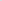 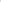 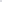 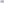 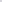 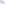 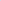 АДМИНИСТРАЦИЯ НОВОТИТАРОВСКОГОСЕЛЬСКОГО ПОСЕЛЕНИЯ ДИНСКОГО РАЙОНАПОСТАНОВЛЕНИЕот 27.06.2019                                                                                             № 272станица НовотитаровскаяОб утверждении перечня аварийно-опасных участков дорог и первоочередных мер, направленных на устранение причин и условий для совершения дорожно-транспортных происшествий на автомобильных дорогах местного значения на территории муниципального образования Новотитаровское сельское поселение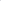 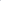 В соответствии со статьей 6 Федерального закона от 10.12.1995 № 196-ФЗ «О безопасности дорожного движения», в целях обеспечения эффективной реализации полномочий по решению вопросов местного значения в сфере дорожной деятельности, принятия мер, направленных на снижение риска в сфере охраны жизни, здоровья и имущества граждан, защиты их прав и законных интересов, а также защиты интересов общества и государства путем предупреждения дорожно-транспортных происшествий, снижения тяжести их последствий п о с т а н о в л я ю: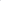 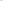 1. Утвердить перечень аварийно-опасных участков дорог, определенных в соответствии с распоряжением Федерального дорожного агентства Министерства транспорта Российской Федерации от 12.05.2015 № 853-р «Об издании и применении ОДМ 218.6.015-2015 «Рекомендации по учету и анализу дорожно-транспортных происшествий на автомобильных дорогах в Российской Федерации», по данным анализа аварийности за 2018 год и первоочередных мер, направленных на устранение причин и условий для совершения дорожно-транспортных происшествий на автомобильных дорогах местного значения на территории ст. Новотитаровская Динской район (прилагается).2. Начальнику отдела ЖКХ, транспорта, малого и среднего бизнеса (Капралев) обеспечить подготовку и исполнение первоочередных мер, направленных на устранение причин и условий для совершения дорожно-транспортных происшествий на автомобильных дорогах местного значения на территории Новотитаровского сельского поселения Динского района, согласно приложению к настоящему постановлению в установленном порядке в пределах выделенных лимитов бюджетных средств.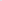 3. Настоящее постановление разместить на официальном сайте Новотитаровского сельского поселения www.novotitarovskaya.info.ru.4. Контроль за выполнением настоящего постановления оставляю за собой.5. Настоящее постановление вступает в силу со дня его официального опубликования.Исполняющий обязанности главыНовотитаровского сельского поселения                                            Г.Н. ЧернышПРИЛОЖЕНИЕк постановлению администрацииНовотитаровского сельского поселения Динского районаот 27.06.2019 № 272ПЕРЕЧЕНЬ аварийно-опасных участков дорог и первоочередных мер, направленных на устранение причин и условий для совершения дорожно-транспортных происшествий на автомобильных дорогах местного значения на территории муниципального образования Новотитаровское сельское поселение п/пНаименование улицы с указанием аварийно-опасного участкаНеобходимые меры1.Пересечение ул. Восточной и ул. Ленина станицы Новотитаровской Динского района.Обустройство ул. Восточной (на подъезде к ул. Ленина) ст. Новотитаровской искусственными неровностями, установка по ул. Восточной дополнительных дорожных знаков 3.24 «Ограничение максимальной скорости 40 км/ч», замена существующих знаков 2.4 «Уступите дорогу» на дорожные знаки 2.5 «Движение без остановки запрещено» (выполненных на щитах с применением флуоресцентной пленки желто-зеленого цвета), нанесение горизонтальной дорожной разметки 1.12 (стоп-линия).